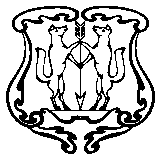 АДМИНИСТРАЦИЯ ГОРОДА ЕНИСЕЙСКАКрасноярского краяРАСПОРЯЖЕНИЕ«19»  07.  2016 г.                              г. Енисейск                                          №   879 -рО перекрытии движения автотранспорта во времяпроведения общегородского мероприятия На основании Постановления администрации города от 16.06.2016 г. № 117-п «Об организации Августовской ярмарки и Дня города» в связи с необходимостью обеспечения безопасности дорожного движения при проведении общегородского массового мероприятия, руководствуясь ст. 5, ст.8, ст.46 Устава г. Енисейска, а также руководствуясь Законом Красноярского края от 24.05.2012 № 2-312 «О временных ограничениях или прекращении движения транспортных средств по автомобильным дорогам регионального или межмуниципального, местного значения в границах населенных пунктов на территории Красноярского края»:1. МО МВД России «Енисейский» (С.Н. Дементьев):Временно ограничить движение транспортных средств на участках улично-дорожной сети города 05.08. 2016 г. с 16:30 до 19:30 ч.ч.:ул. Худзинского на участке от ул. Рабоче-Крестьянская до ул. Перенсона;ул. Фефелова на участке от ул. Бабкина до ул. Худзинского. Перекрыть движение транспортных средств на участках улично дорожной сети города 06.08. 2016 г. с 08:00 до 24:30 ч.ч.:ул. Ленина на участке от ул. Горького до ул. Худзинского;ул. Петровского (берег р. Енисея) на участке от ул. Димитрова до ул. Диктатуры Пролетариата;ул. Кирова на участке от ул. Горького до ул. Худзинского;переулок Партизанский от ул. Рабоче-Крестьянская до ул. Ленина;ул. Бабкина от ул. Рабоче-Крестьянская до ул. Петровского.Запретить парковку транспортных средств на участках улично-дорожной сети города, указанных в пункте 1 настоящего  Распоряжения на время проведения мероприятия.Местом парковки для автотранспорта творческих коллективов культуры определить ул. Кирова от ул. ул.Худзинского до ул.Бабкина (заезд со стороны ул. Худзинского).Определить местами парковок автотранспорта: ул. Кирова от пер. Партизанский до ул. Горького: ул. Ленина от ул. Худзинского до пер. Димитрова; ул. Кирова от ул. Худзинского до пер. Димитрова; ул. Фефелова от ул. Бабкина до ул. Худзинского.Контроль за исполнением распоряжения возложить на заместителя главы города по жизнеобеспечению О.А. Патюкова.Распоряжение вступает в силу со дня подписания и подлежит опубликованию в газете «Енисейск плюс».Глава города                                                                                            И.Н. АнтиповКим Зоя Анатольевна8 391 95 2 49 78